Copyright transfer agreement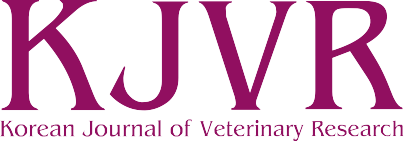 Please complete this form, sign and return this form to the Editorial Office. Please use only in English.Name of the First author (in block letters)   	Article title   	Address   	In consideration of the publication of my contribution in the Korean Journal of Veterinary Research, I hereby warrant that in the case of joint authorship I have been authorized by all co-authors to sign this agreement on their behalf; that this article is the author(s)' original work, has not been previously published elsewhere either in printed or electronic form and is not under consideration for publication else- where; that this article contains no violation of any existing copyright and that I will indemnify the Editors and the Korean Journal of Veteri- nary Research against all claims and expenses arising form any breach of this warranty on my behalf in this agreements; and that I have ob- tained permission for and acknowledged the source of any illustrations, diagrams of other material included in the article of which I am not the copyright owner.In consideration of publication of my contribution in the above journal, I hereby assign to the Korean Journal of Veterinary Research the copyright in any form and in any language worldwide.Name (in block letters)		Signature		Date   	(to be signed by the corresponding author on behalf of all authors)Please complete in details on the above form and upload at the online submission system.